Инструкция работы с Порталом социальных услуг для поставщиков (МСУ)Зайдите на Портал социальных услуг по адресу http://aleumet.egov.kz/. Откроется стартовая страница Портала социальных услуг: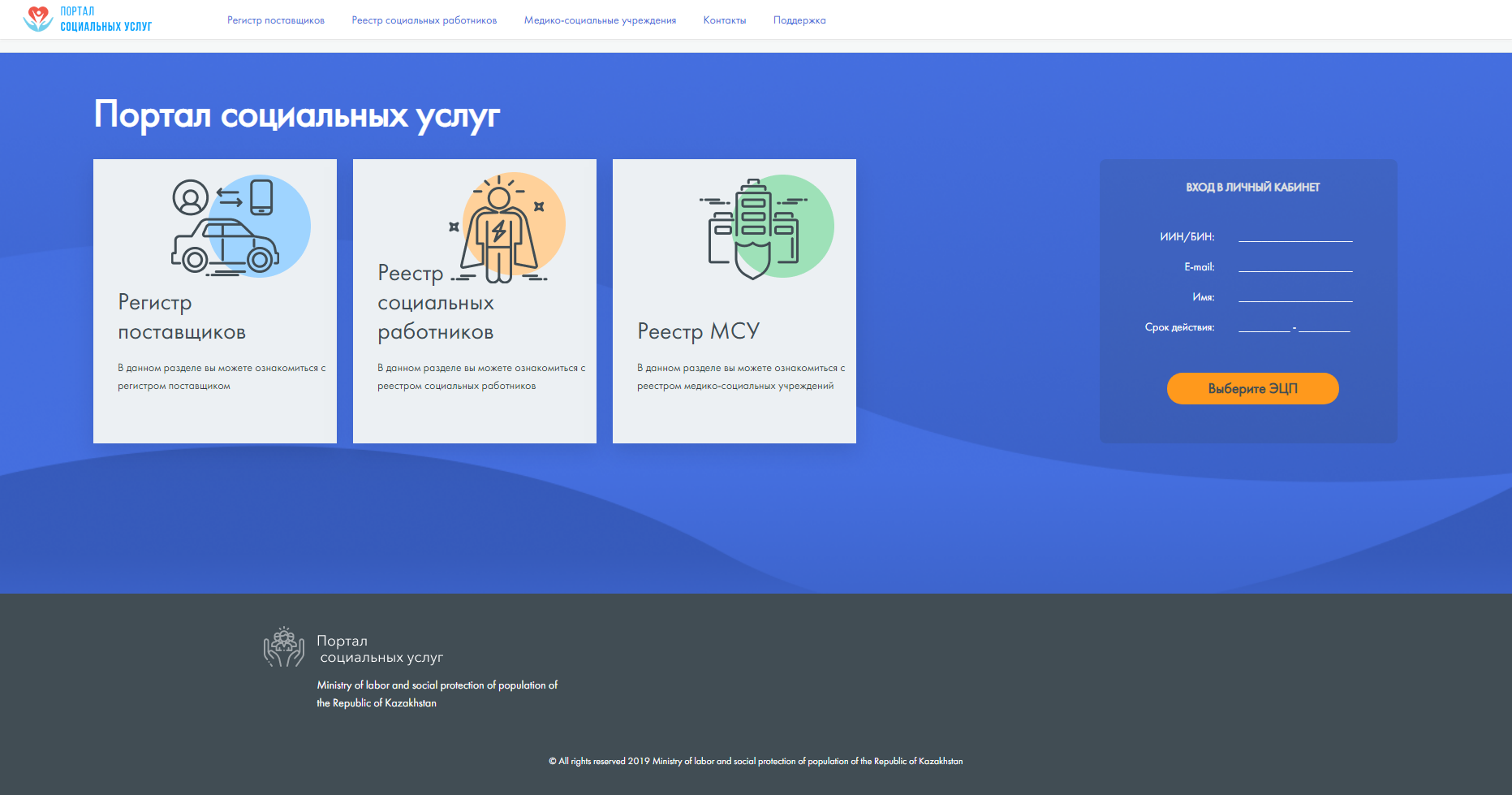 Нажмите кнопку «Выберите ЭЦП». Откроется окно выбора файла ЭЦП. Двойным щелчком мыши откройте авторизационный ЭЦП. Внимание! Для работы на портале в качестве поставщика обязательно используйте ЭЦП юридического лица (вашего МСУ).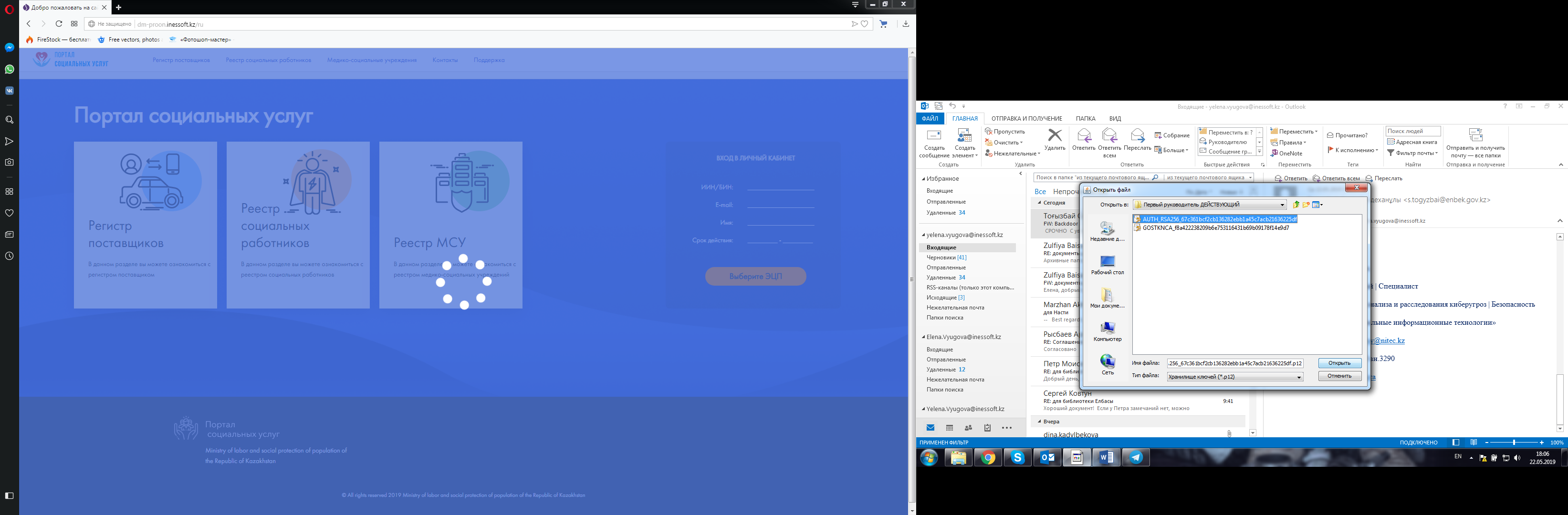 Откроется окно аутентификации с помощью ЭЦП. Введите пароль на хранилище ключей. Нажмите кнопку «Открыть». Откроются данные выбранного ключа и нажмите кнопку «Подписать».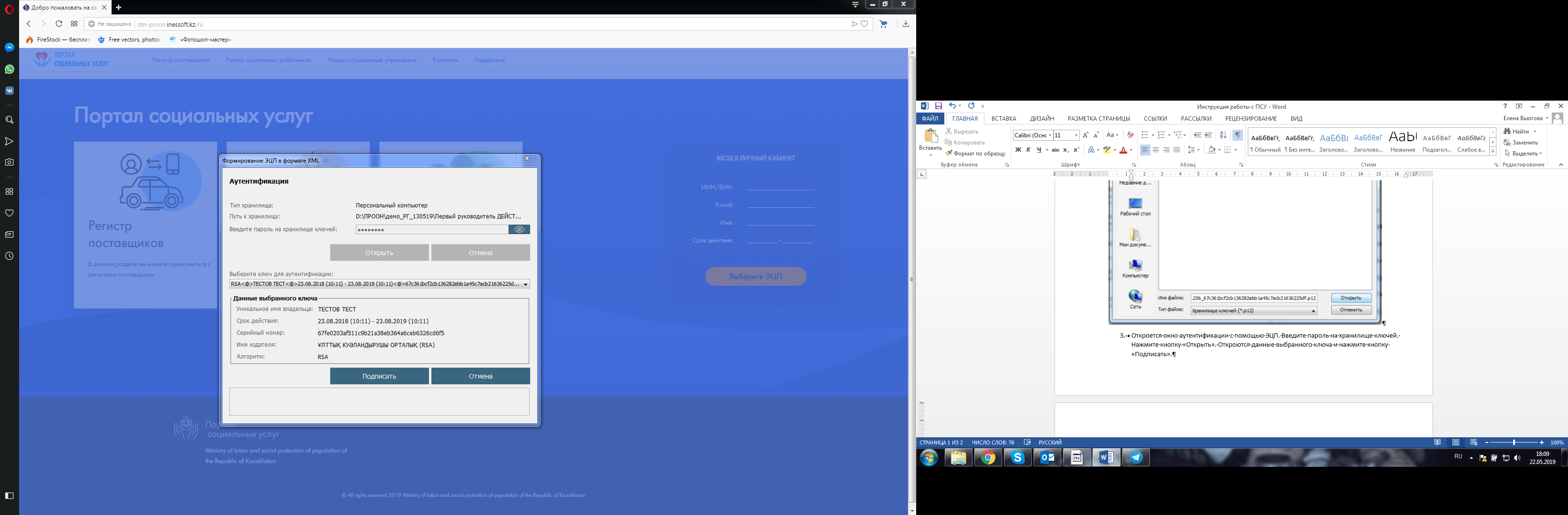 Откроется приветственное письмо. Нажмите кнопку «Далее».Откроется окно «Публичный Договор-оферта». Ознакомитесь с условиями договора. Если вы согласны с условиями, отметьте «Принимаю условия Публичного договора» и нажмите кнопку «Принять и продолжить». В противном случае, нажмите кнопку «Выйти».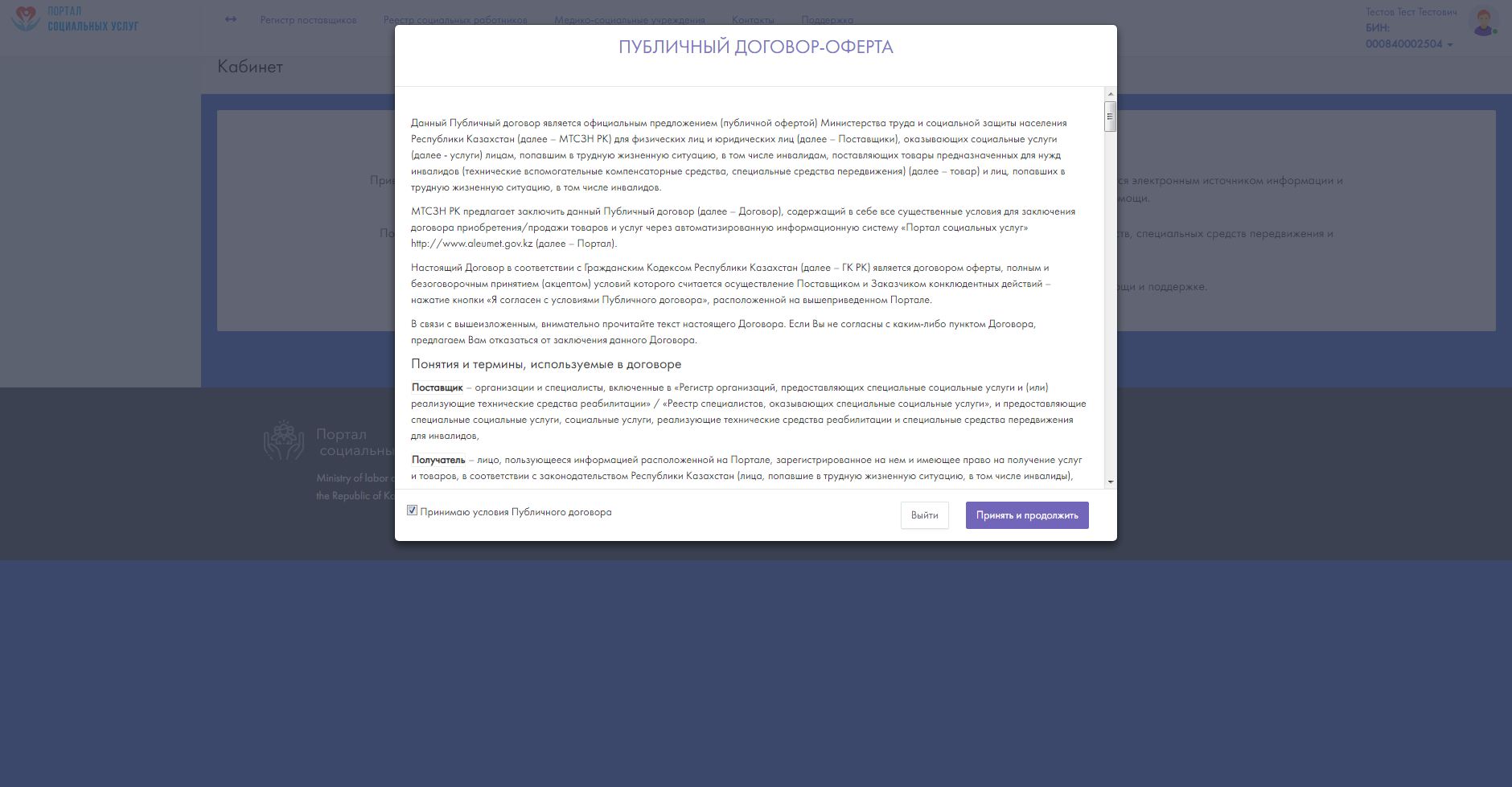 Откроется кабинет поставщика, раздел «Профиль организации», страница «Данные организации». Почти все данные уже будут заполнены по данным ГБД ЮЛ. 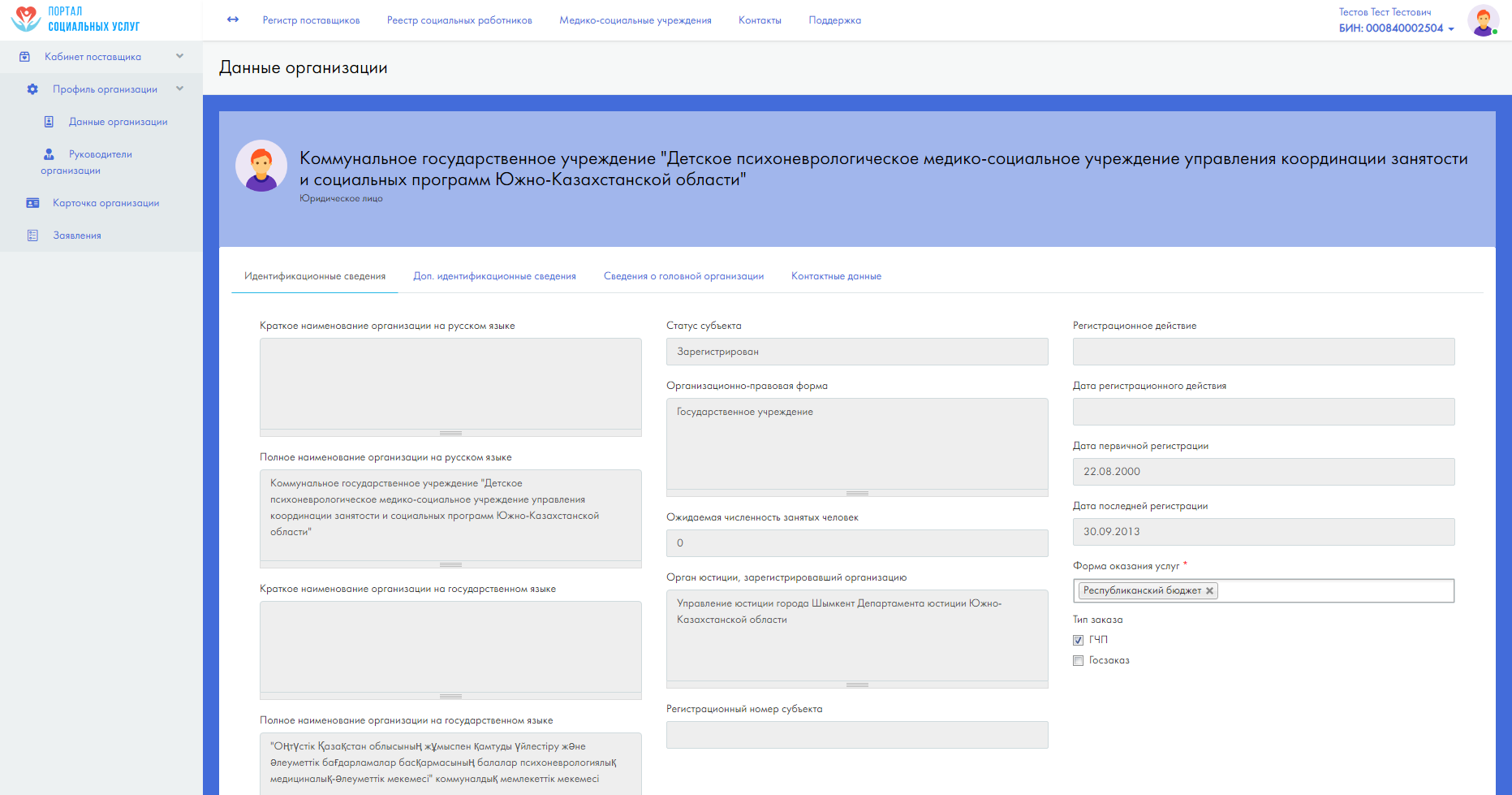 Во вкладке «Идентификационные сведения» заполните форму оказания услуг вашей организации.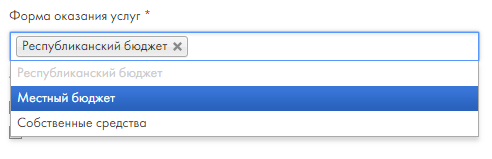 Выберите Тип заказа.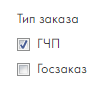 Во вкладке «Контактные данные» заполните обязательные поля.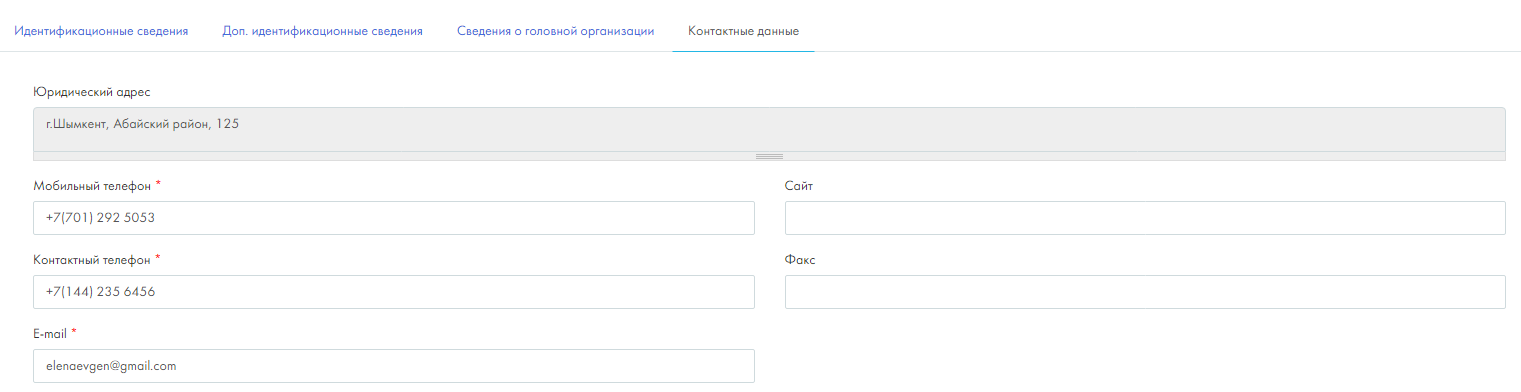 При наличии у организации зарегистрированного недвижимого имущества адреса недвижимости отобразятся во вкладке «Контактные данные». Информация о недвижимости получается автоматически из Государственной базы данных «Регистр недвижимости».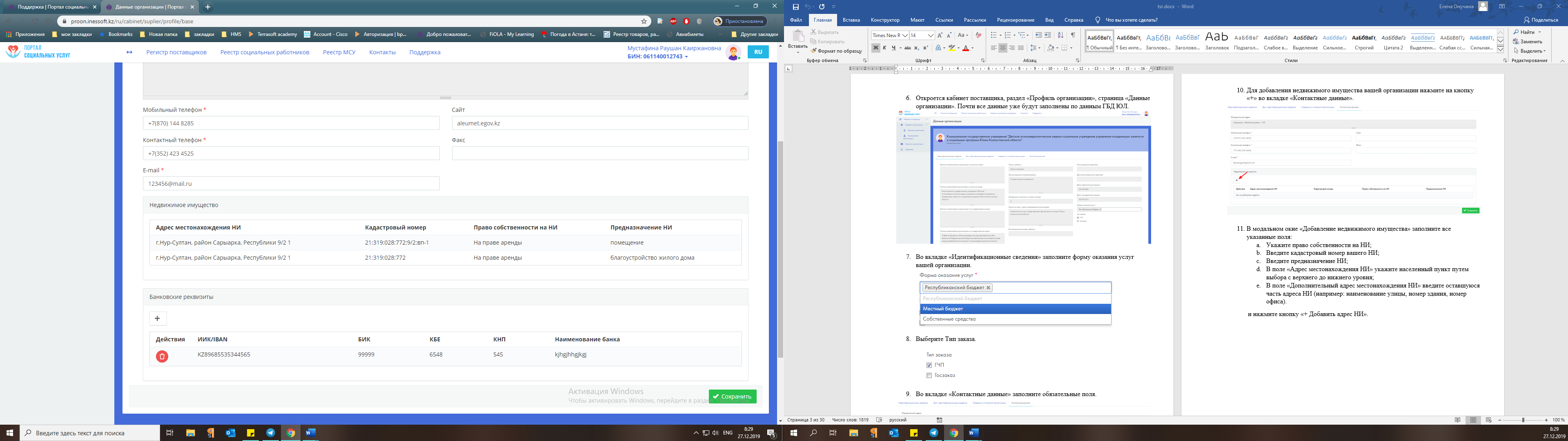 После сохранения данных в профиле организации, перейдите на вкладку «Карточка организации».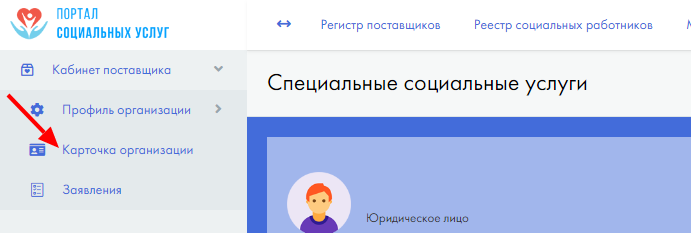 Во вкладке «Отделения» нажмите на кнопку «Добавить отделение» для добавления всех отделений вашей организации.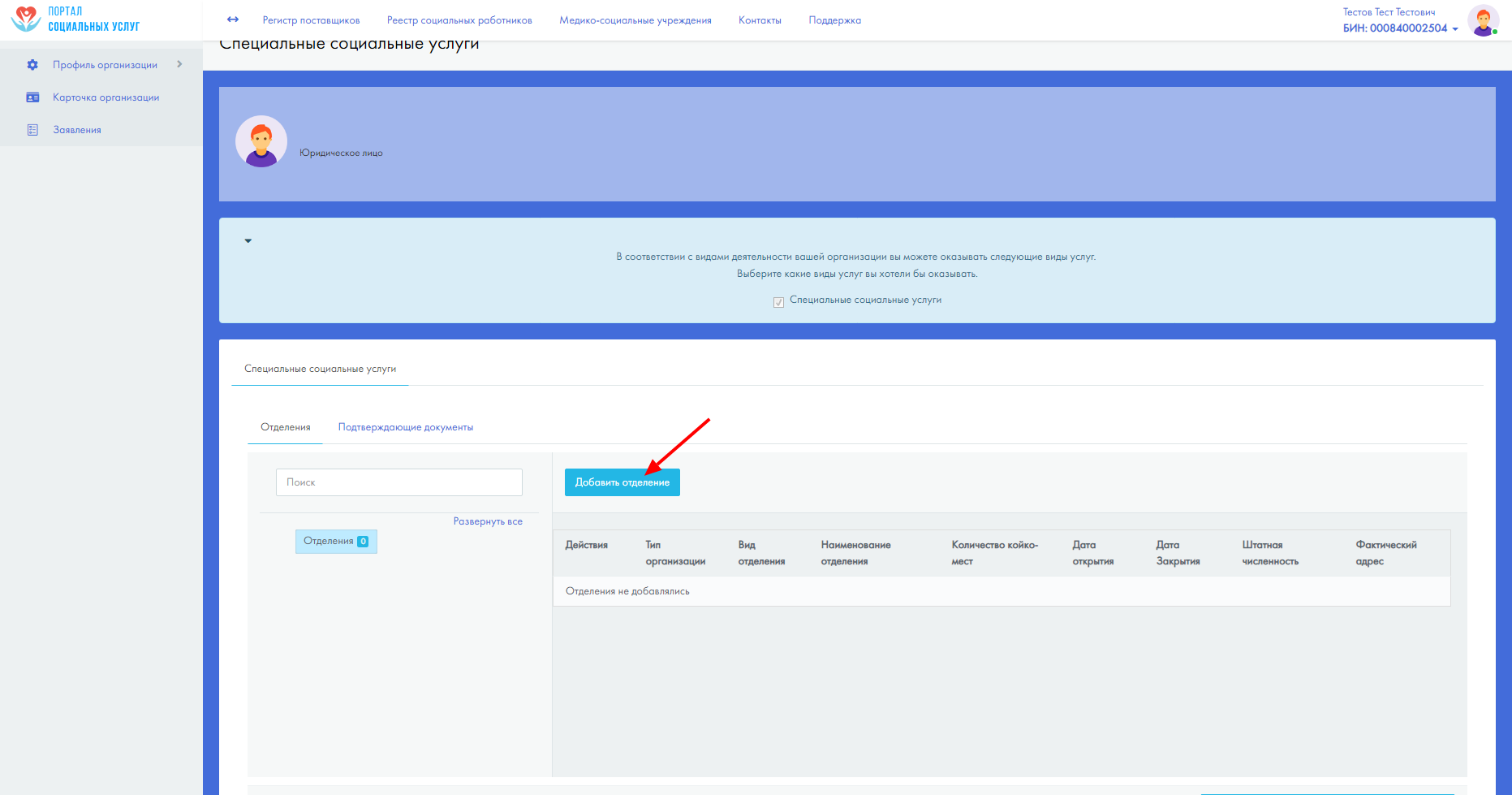 После нажатия на кнопку откроется окно «Отделение»:Заполните все обязательные поля: дату открытия, количество койко-мест, наименование отделения на казахском и русском языках. Выберите вид вашего отделения, тип организации подгрузится автоматически. Выберите фактический адрес из адресов объектов недвижимости, которые поступили из Государственной базы данных «Регистр недвижимости».  Заполните данные по специализированным кабинетам. Нажмите кнопку «Кабинет» чтобы добавить данные по специализированному кабинету. Таким образом добавьте все специализированные кабинеты вашего отделения. Нажмите кнопку «Сохранить».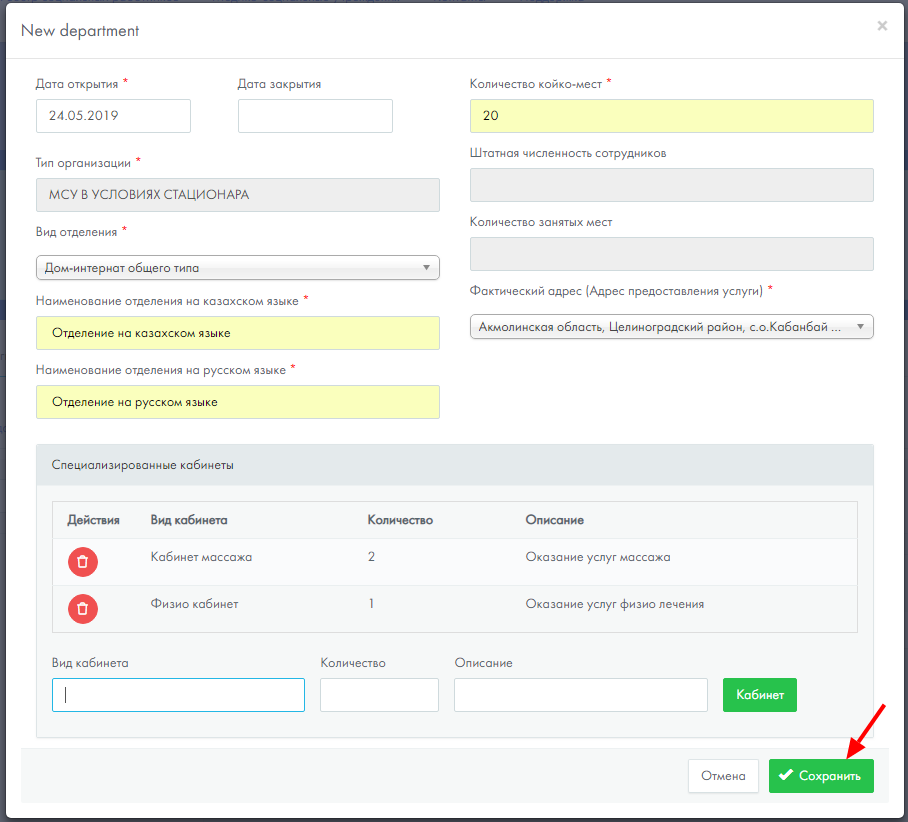 Ваше отделение появится в левой зоне вкладки «Отделение». Нажмите на него одним щелчком мыши. В правой зоне появится кнопка «Добавить должность». Нажмите на эту кнопку для добавления должности сотрудника вашего отделения.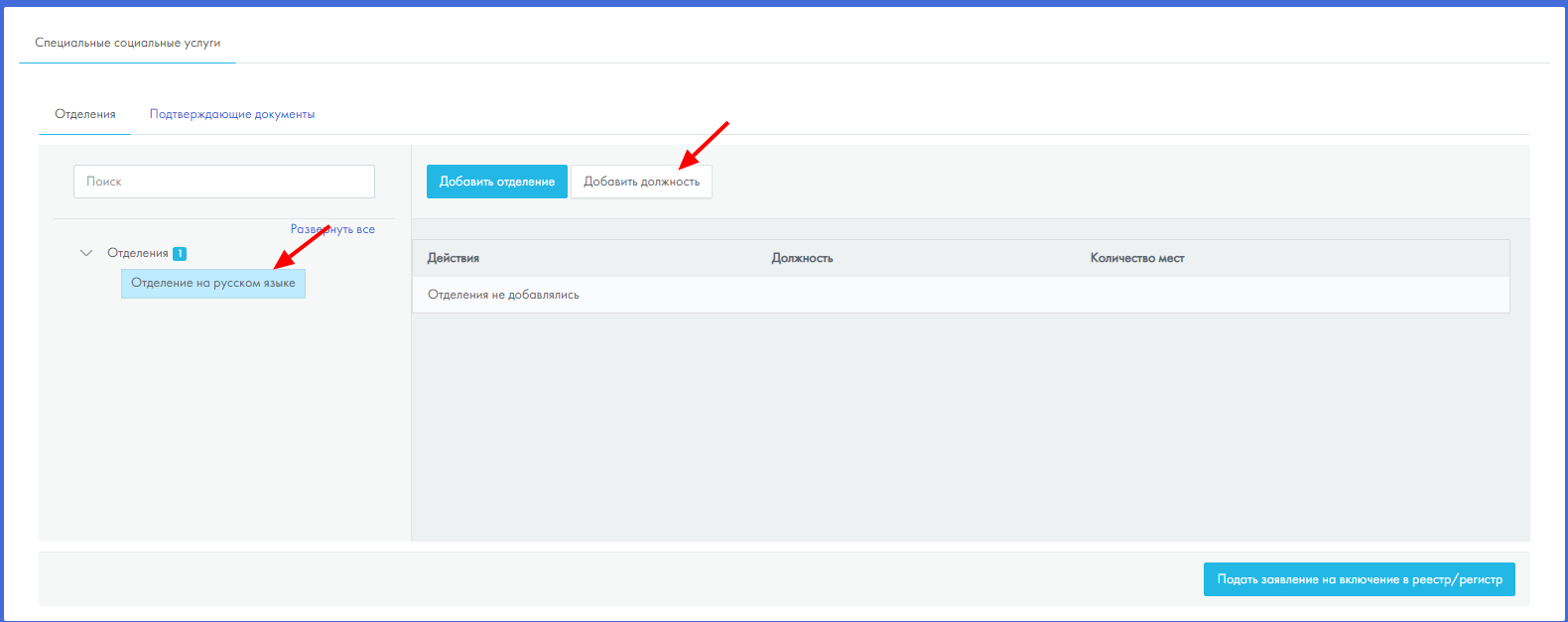 В появившемся окне добавления должности выберите из выпадающего списка «Блок/Звено/Должность». Если вашему выбору соответствует категория должности или должность, в соответствующем поле будут доступны значения для выбора. Выберите в поле «Категория/Должность» необходимое вам значение. Если вашему выбору соответствует должность, в соответствующем поле будут доступны значения для выбора. Выберите также в поле «Должность» необходимое вам значение. В поле «Максимальная ставка» укажите максимальную ставку для данной должности согласно штатному расписанию. Нажмите кнопку «Сохранить».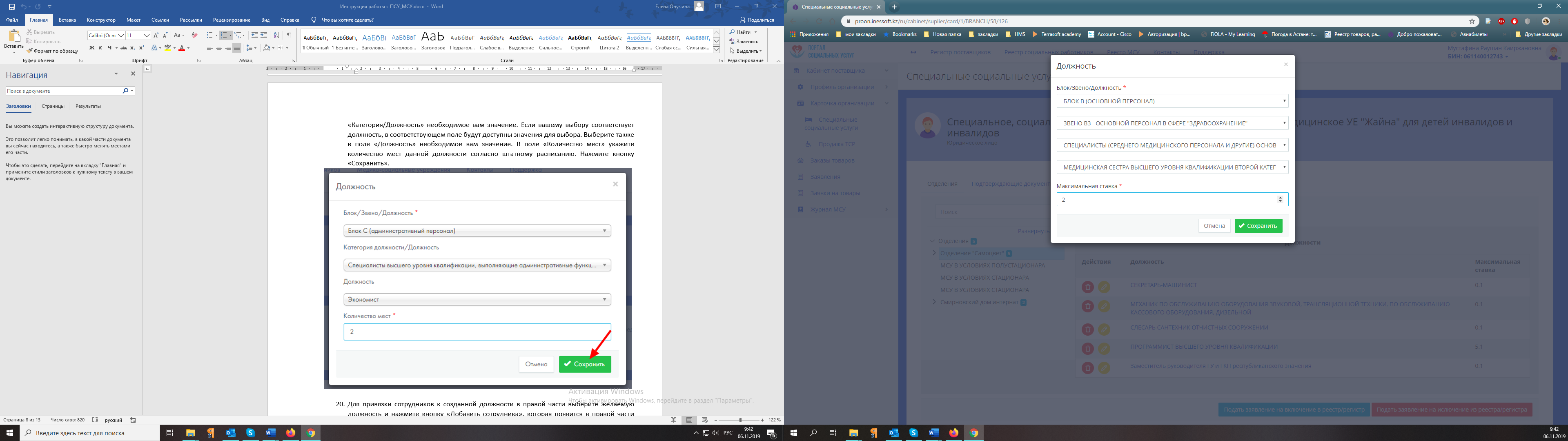 Для привязки сотрудников к созданной должности в правой части выберите желаемую должность и нажмите кнопку «Добавить сотрудника», которая появится в правой части окна.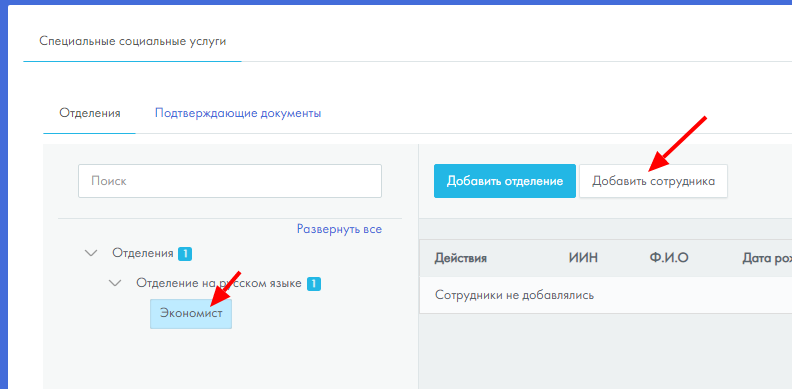 В открывшейся странице «Общие сведения» окне введите ИИН сотрудника, квалификационный разряд при необходимости и тарифную ставку, остальные поля заполнятся автоматически по данным ГБД ФЛ. Нажмите кнопку «Сохранить».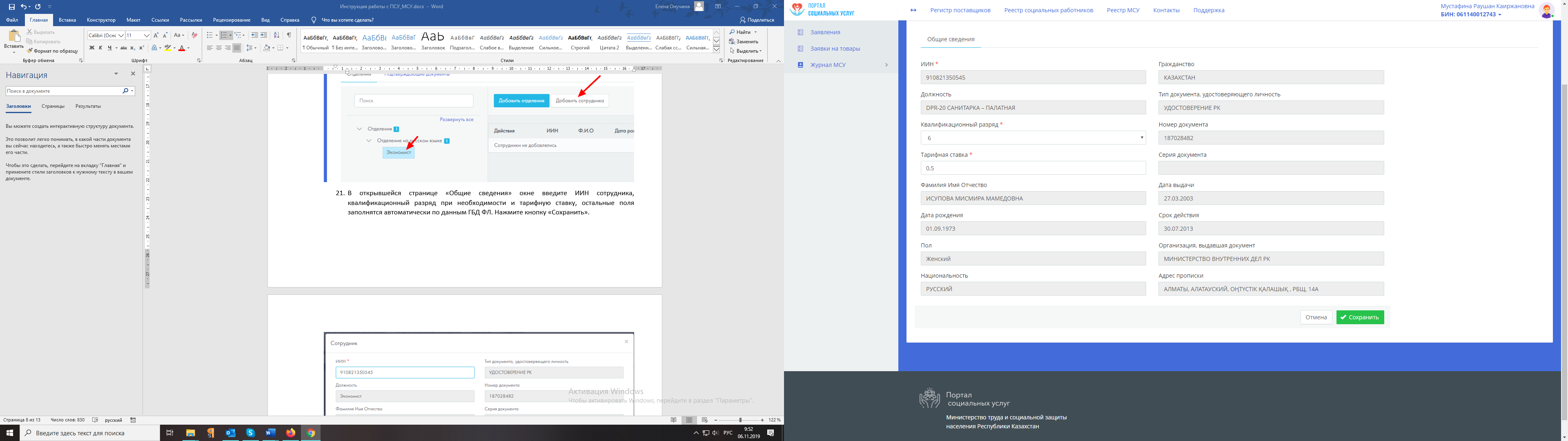 После сохранения данных сотрудника на должность в левой части экрана будет отображено количество свободных ставок на должности (квадратик голубого цвета) и количество вакантных ставок (квадратик красного зеленого цвета).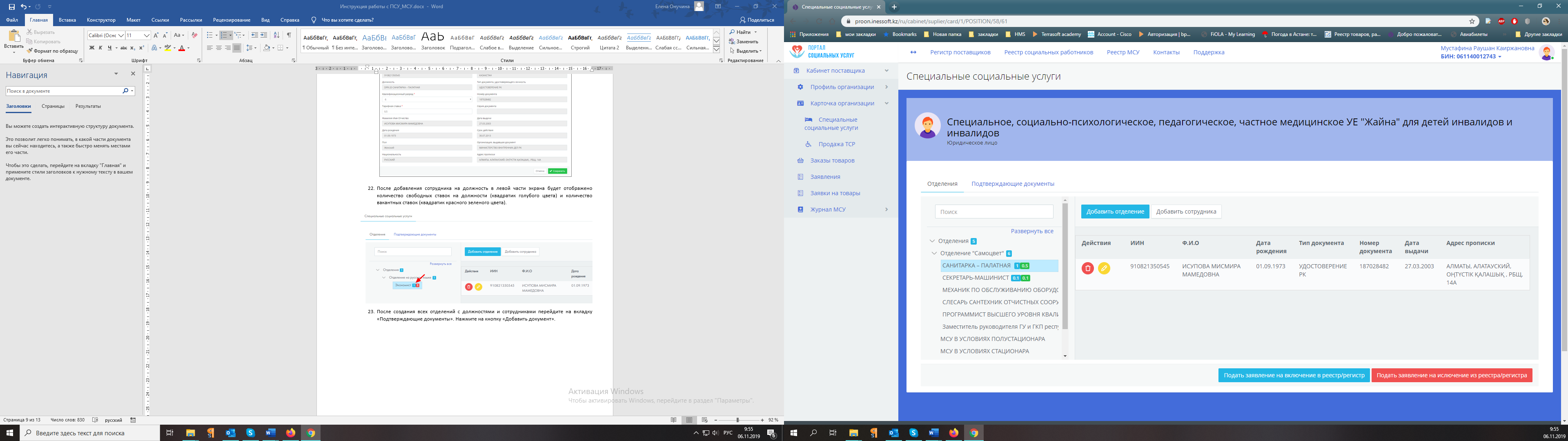 После добавления сотрудника на должность вам станет доступна Карточка сотрудника с отображением следующих вкладок: Общие сведения, Трудовые договоры, Данные об образовании, Стаж работы, Должностной оклад, Перевод на должность.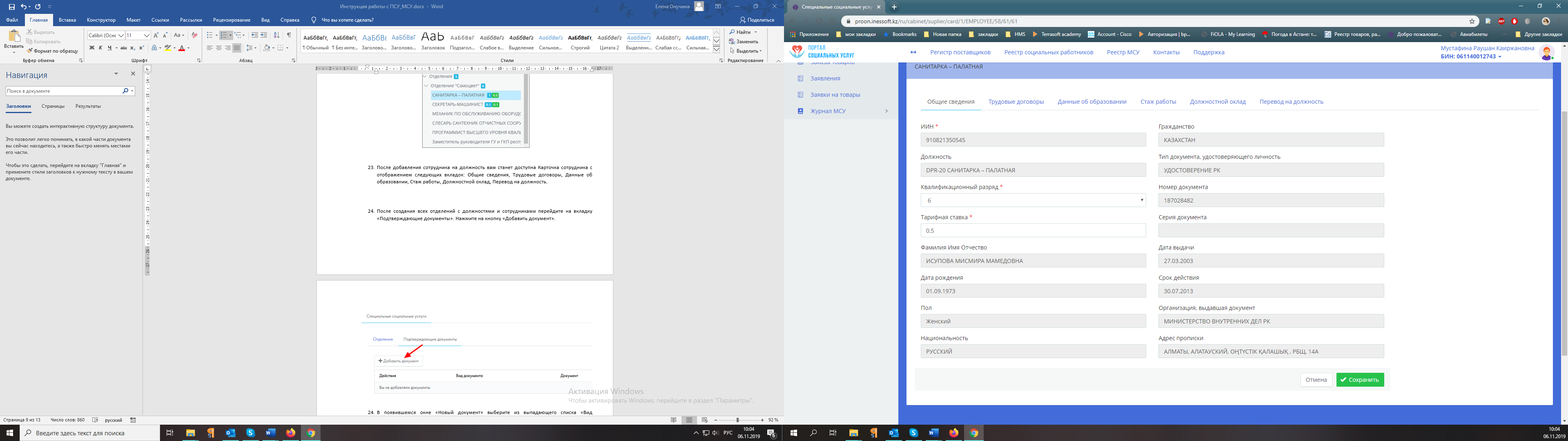 Во вкладке «Трудовые договоры» отобразится список трудовых договоров данного сотрудника на данной должности. Данные о договорах подгружаются автоматически из Единой системы учета трудовых договоров.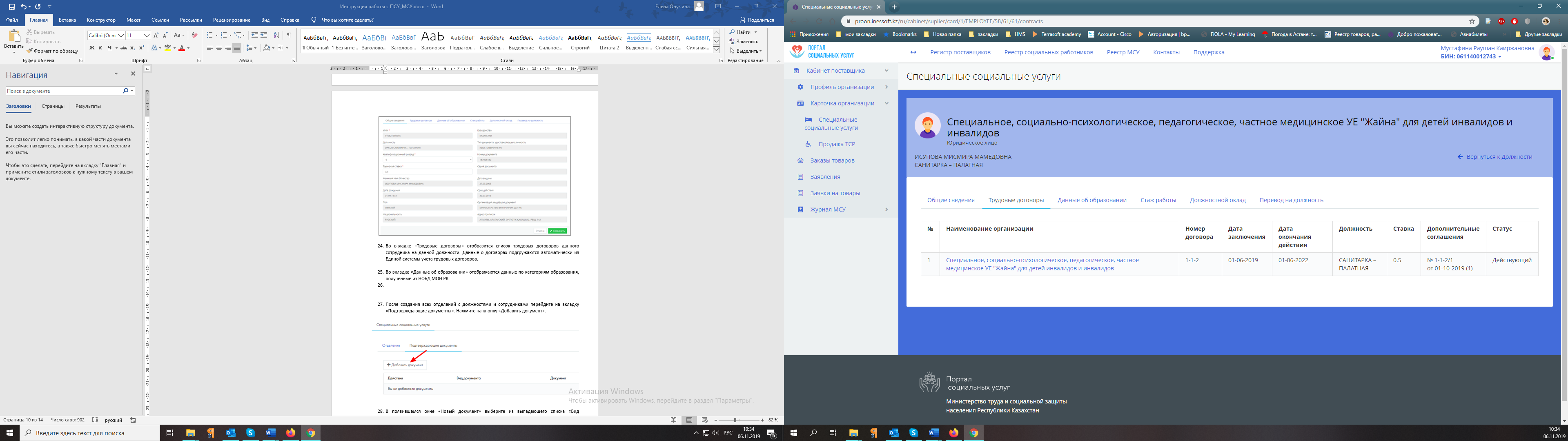 Во вкладке «Данные об образовании» отображаются данные по категориям образования, полученные из НОБД МОН РК.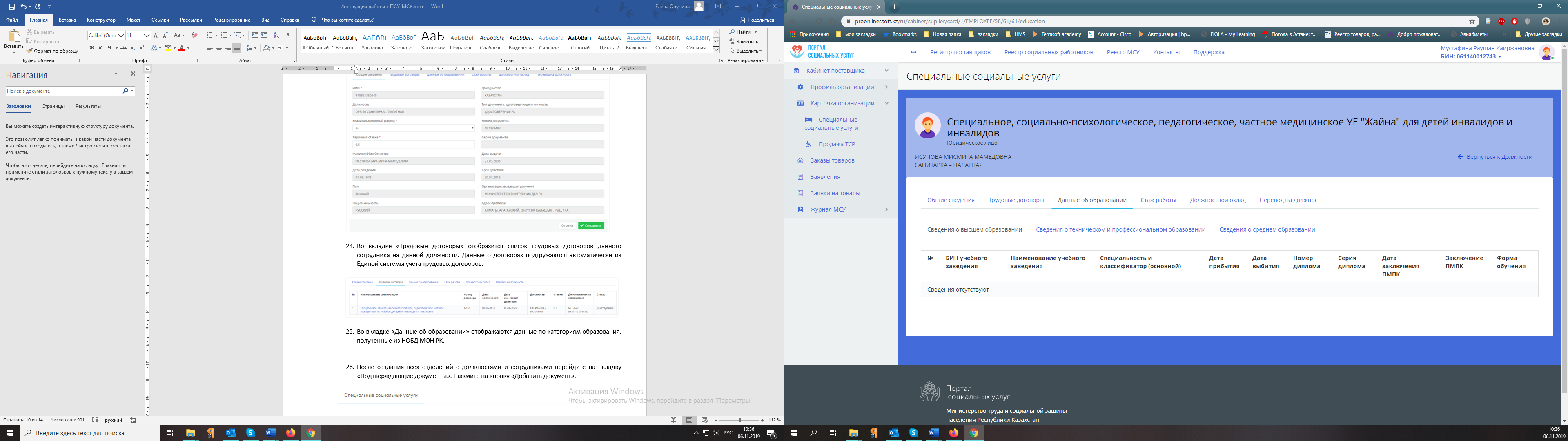 Во вкладке «Стаж работы» вам необходимо добавляются записи трудовой книжки для исчисления общего трудового стажа. Для создания записи необходимо нажать «Добавить запись».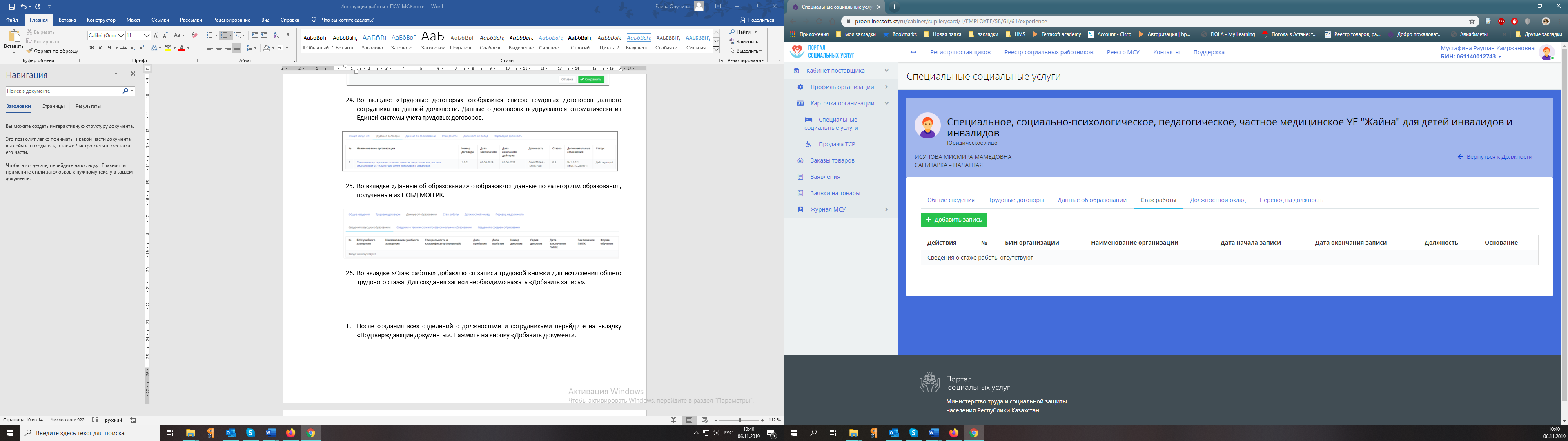 В открывшемся окне введите период работы, данные организации, должность и основание, нажмите «Сохранить».Примечание: если запись на текущий момент актуальна, то поле дата «по» оставляете пустым. 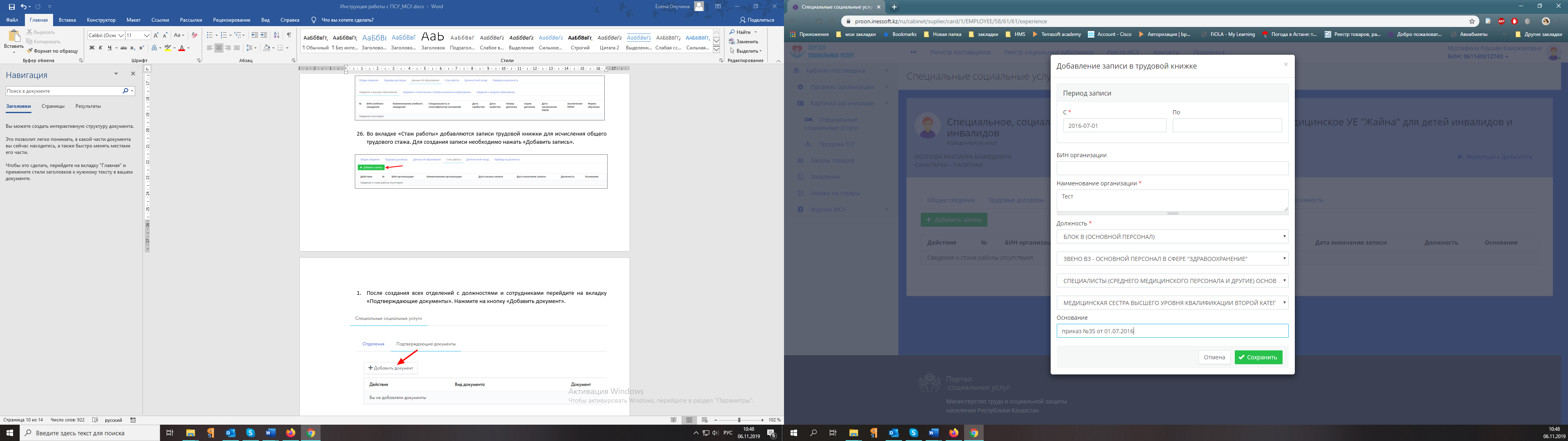 Созданная запись отобразится в общем списке. Под таблицей автоматически рассчитается общий трудовой стаж. Для редактирования или удаления записи нажмите соответствующие кнопки.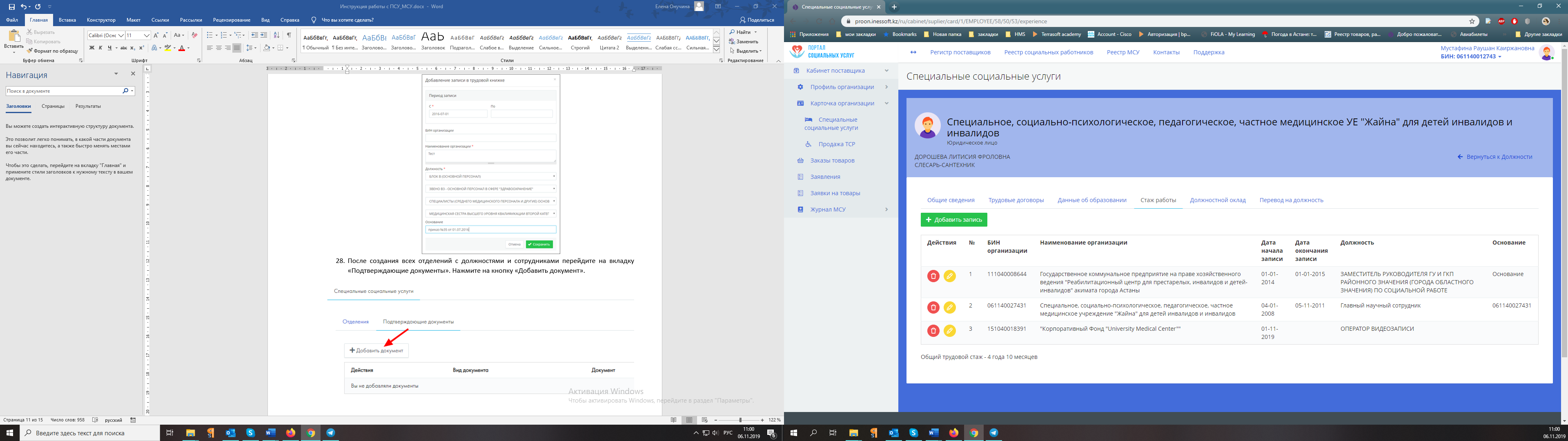 Во вкладке «Должностной оклад» производится автоматический расчет должностного оклада, исходя из ранее указанных ставки и квалификационного разряда/стажа; и расчет базовой зарплаты с учетом созданных доплат/надбавок для данного сотрудника. Для создания доплаты/надбавки необходимо нажать «Создать запись доплаты/надбавки».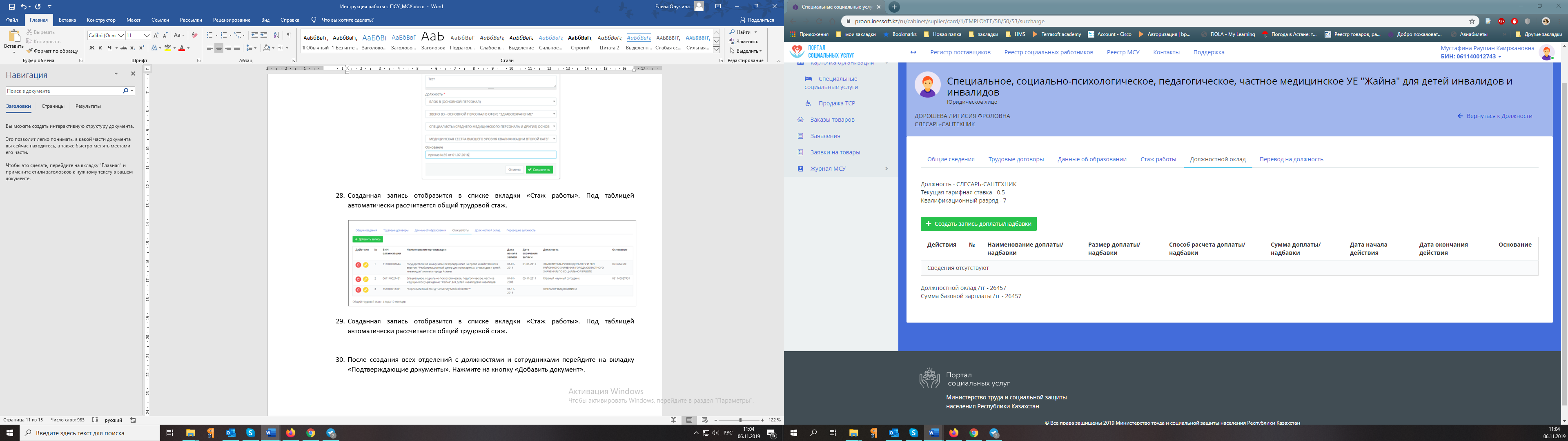 В открывшемся окне укажите период действия доплаты/надбавки (если запись на текущий момент актуальна, то поле дата «по» оставляете пустым), выберите из справочника необходимый вид доплаты/надбавки, в следующем поле выберите необходимую категорию из появившегося списка, остальные данные отобразятся автоматически. При необходимости укажите основание, нажмите «Добавить».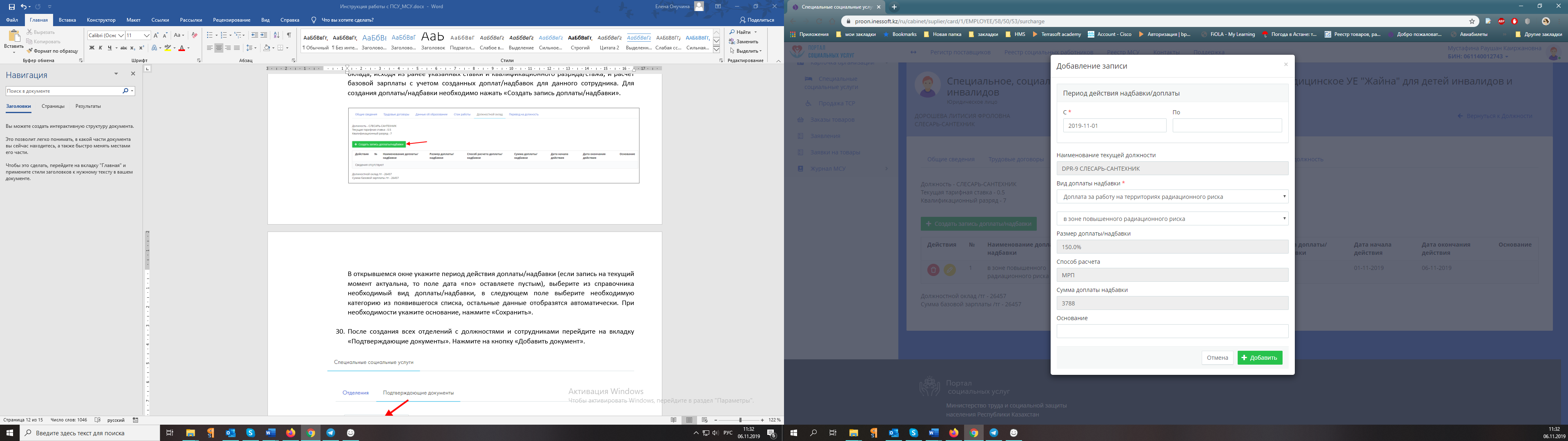 Созданная запись надбавки отобразится в общем списке. Под таблицей автоматически пересчитается сумма базовой зарплаты. Для редактирования или удаления записи нажмите соответствующие кнопки.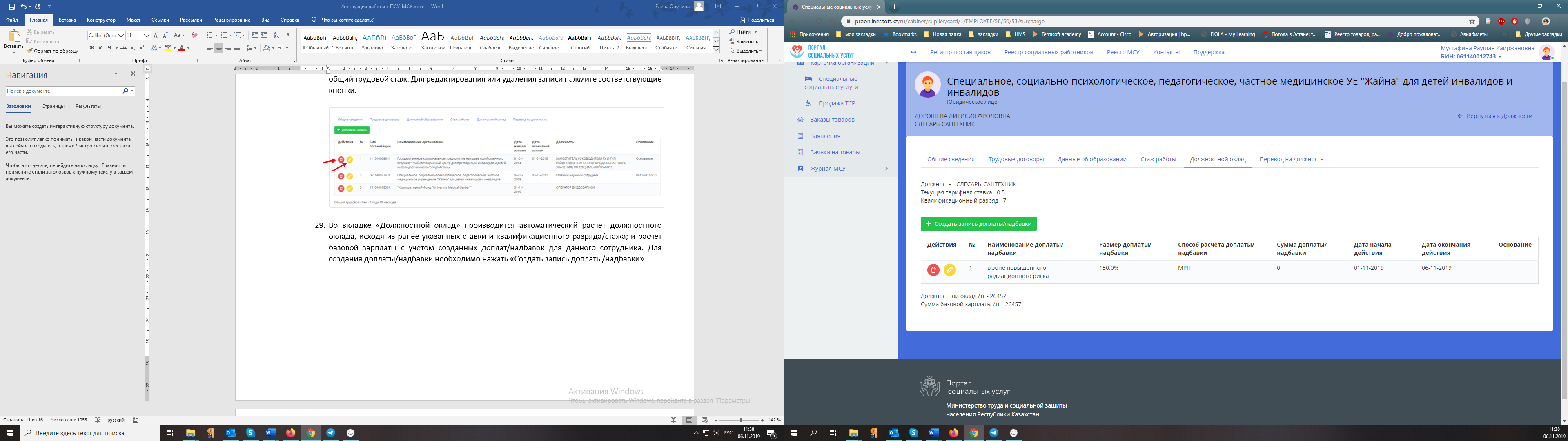 Во вкладке «Перевод на должность» возможно перевести сотрудника с одной должности на другую в рамках одного отделения. Для перевода нажмите «Перевести на должность».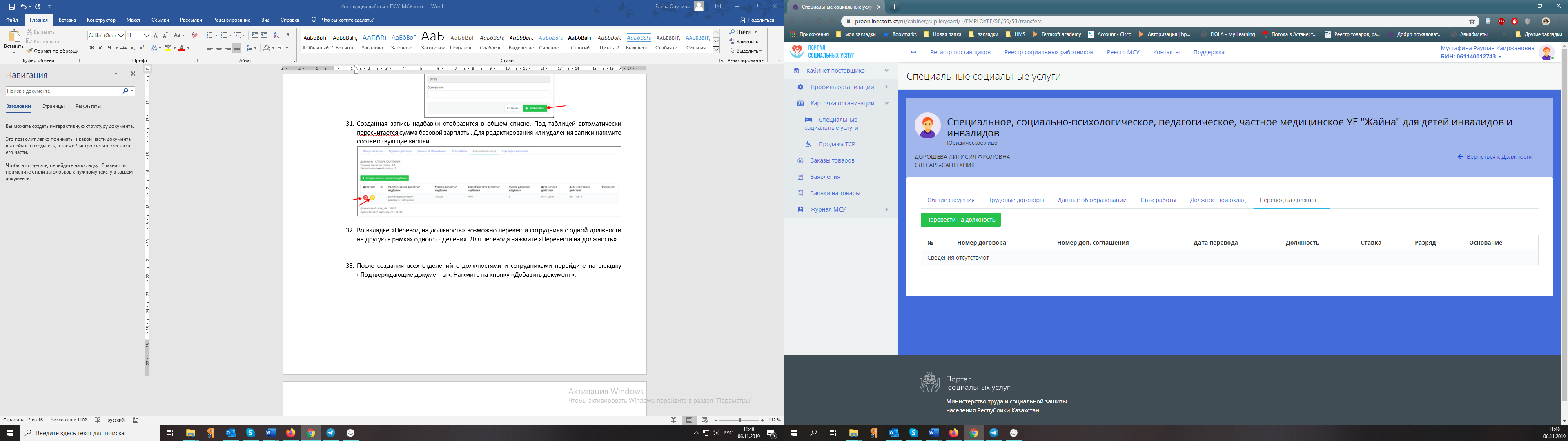 В открывшемся окне выберите номер текущего трудового договора, после, в появившемся поле «Дополнительное соглашение», выберите необходимое дополнительное соглашение, в соответствии с которым нужно осуществить перевод. Далее укажите ставку, на которую переводится сотрудник и квалификационный разряд при необходимости, нажмите «Перевести».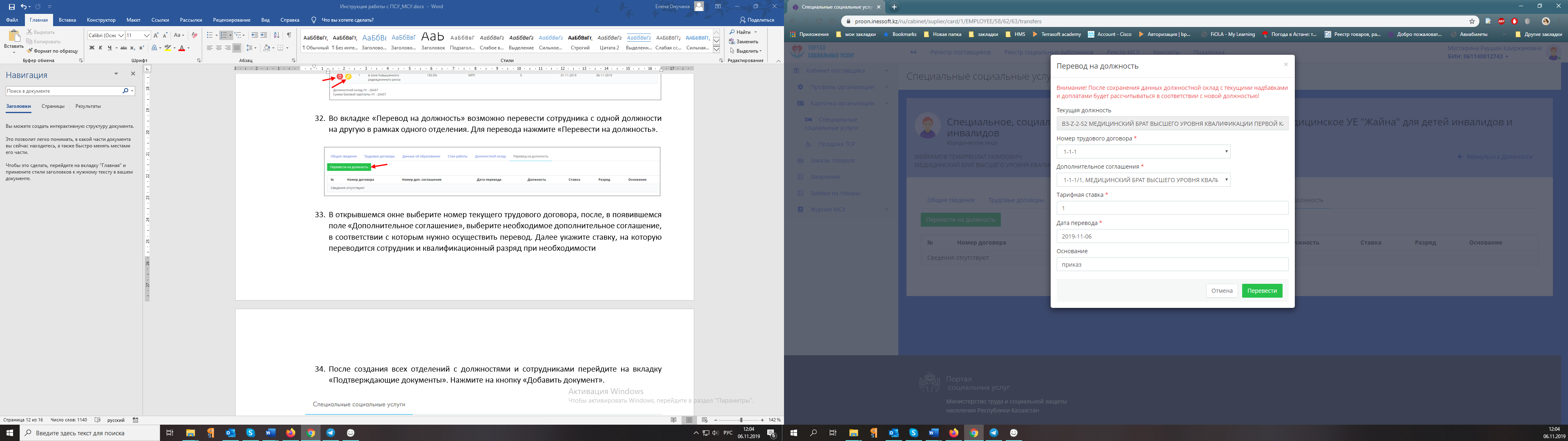 После перевода запись отобразится в списке.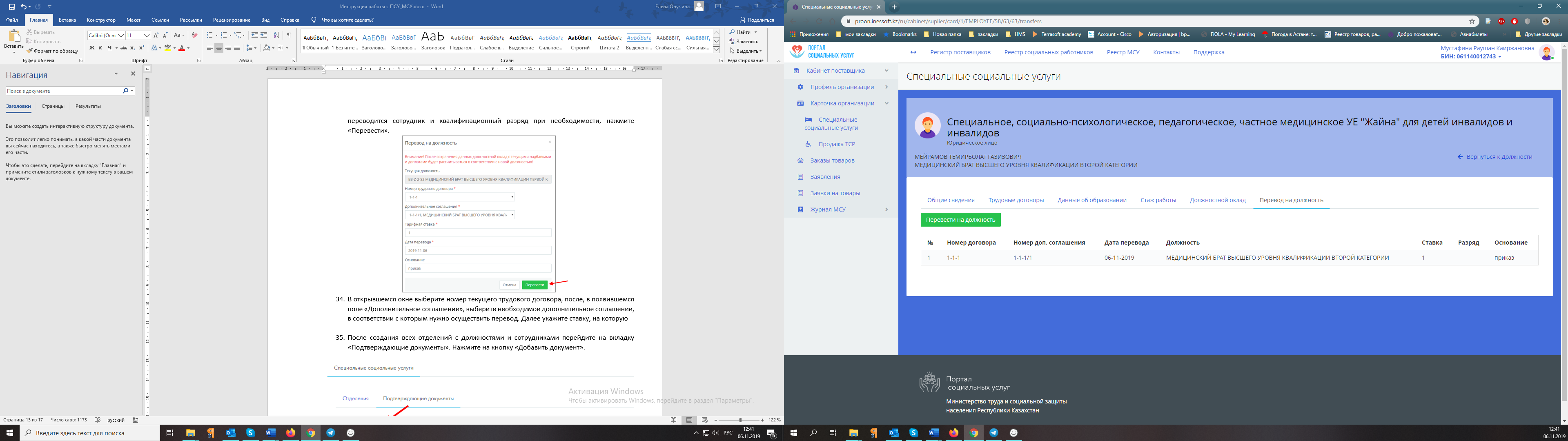 После создания всех отделений с должностями и сотрудниками перейдите на вкладку «Подтверждающие документы». Нажмите на кнопку «Добавить документ».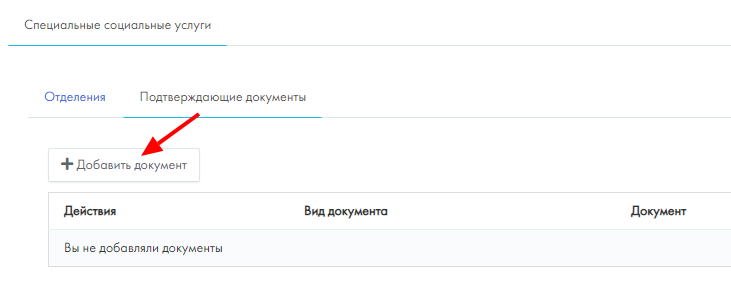 В появившемся окне «Новый документ» выберите из выпадающего списка «Вид документа», укажите язык документа, дату и нажмите кнопку «Выберите файл». Откроется окно выбора файла. Найдите необходимый документ на вашем компьютере и нажмите кнопку «Открыть». 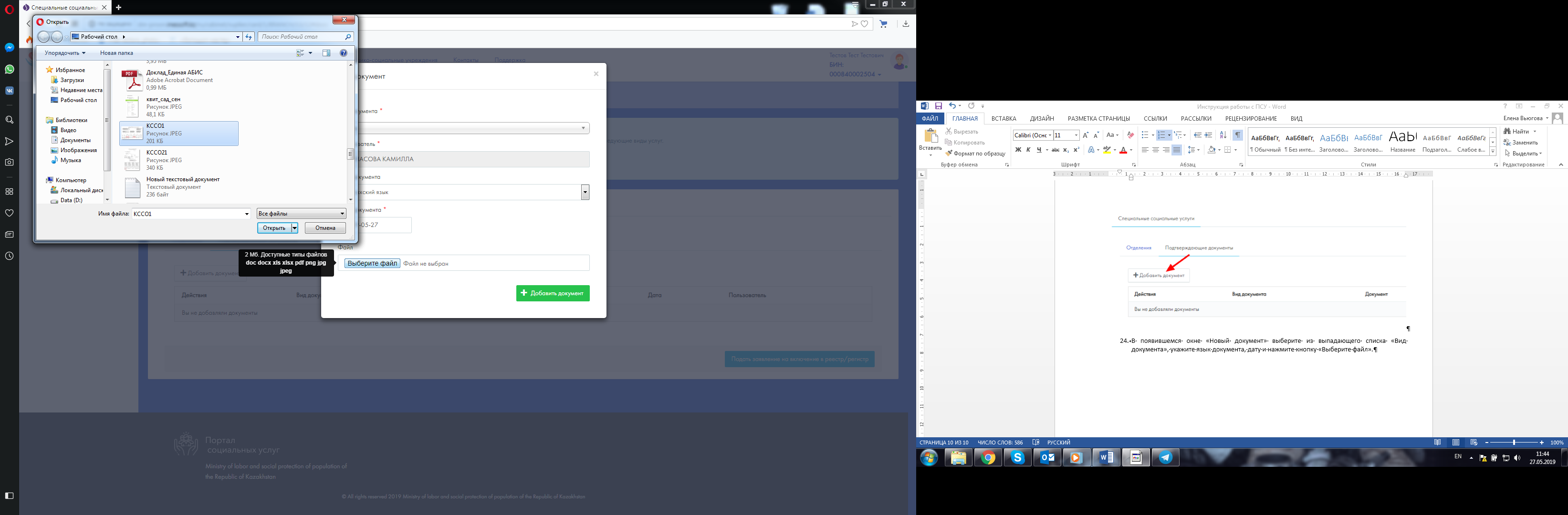 После прикрепления необходимо документа нажмите кнопку «Добавить документ».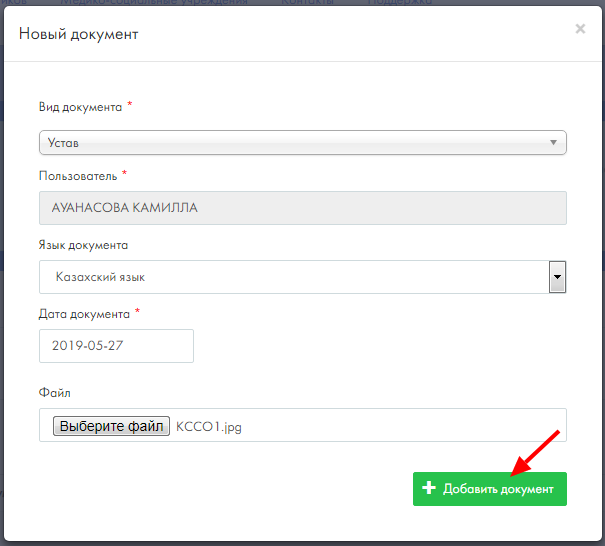 Повторите пункты 23-25 для всех подтверждающих документов, которые вы планируете приложить.Проверьте все вкладки и поля. Если все вкладки и поля заполнены, вы готовы отправить заявление на рассмотрение комиссии, нажмите кнопку «Подать заявление на включение в реестр/регистр».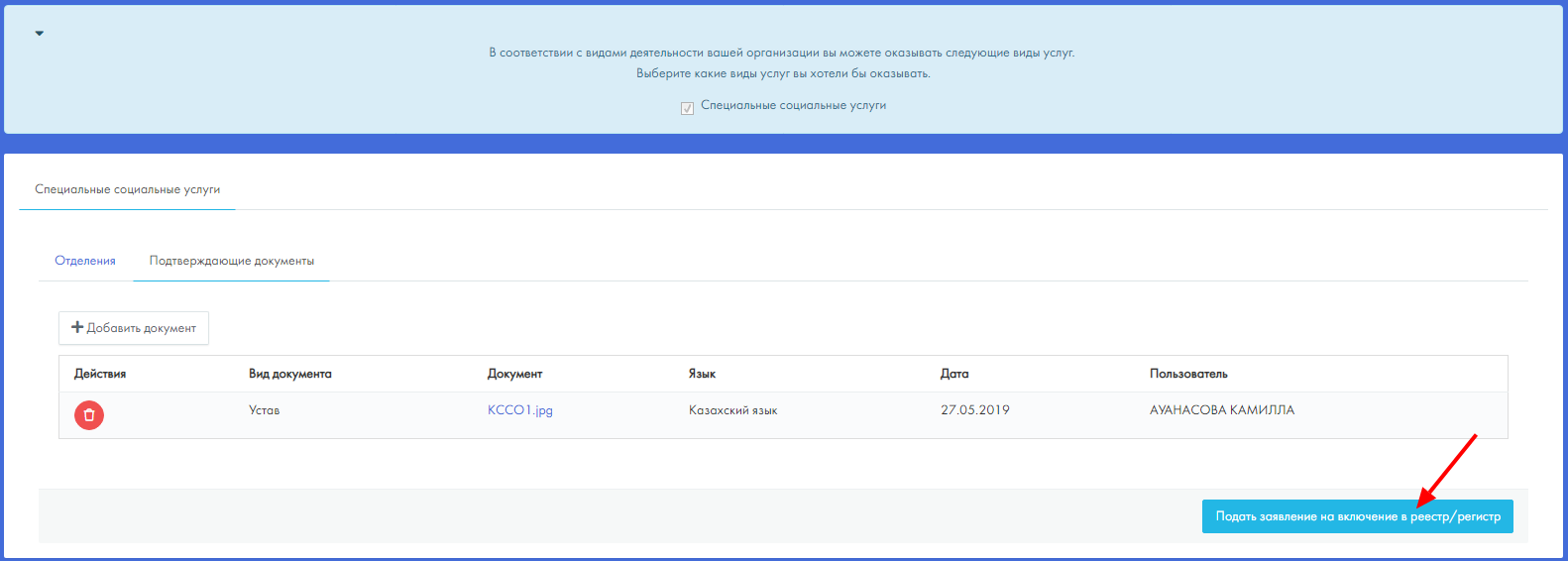 Перед вами откроется электронный вид вашего заявления. Проверьте еще раз все поля, если все верно, нажмите кнопку «Отправить». В противном случае нажмите кнопку «Отмена» и измените информацию в необходимых полях профиля и/или карточки организации.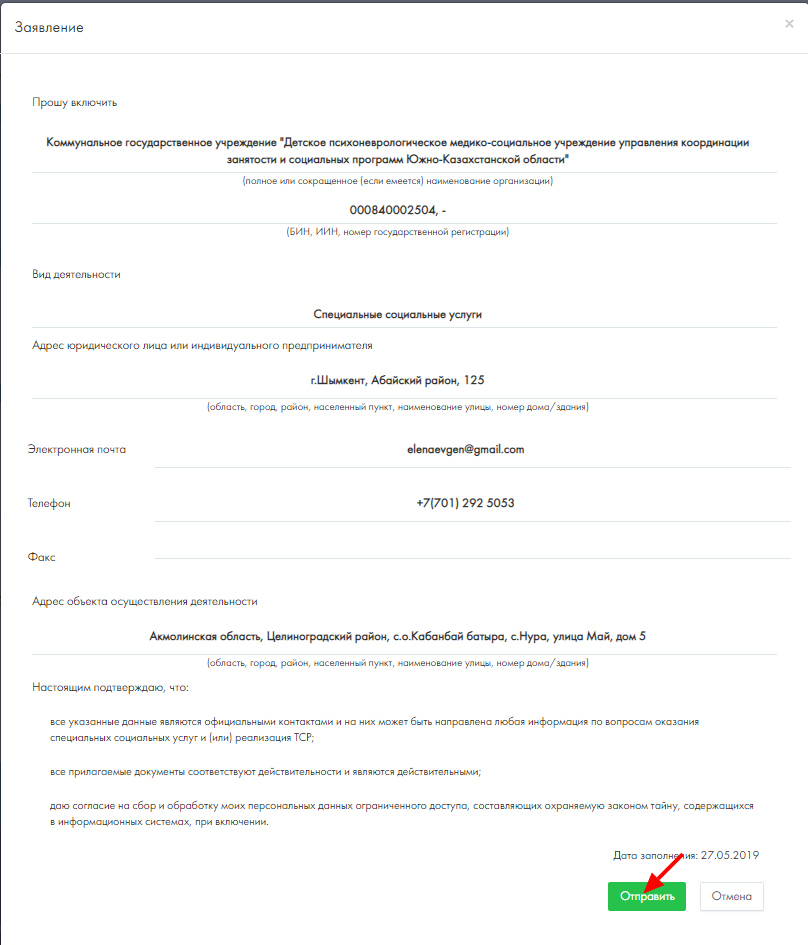 В появившемся окне выберите ЭЦП для подписания и нажмите кнопку «Открыть». Введите пароль от ЭЦП и нажмите кнопку «Подписать».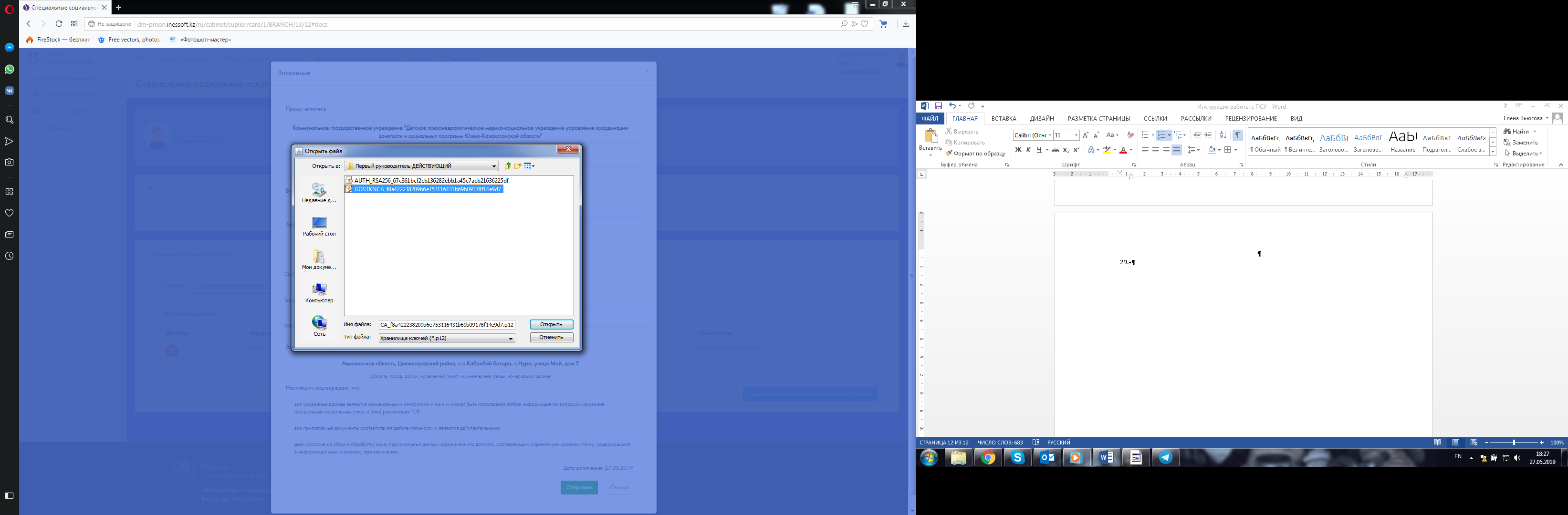 Если подписание заявления прошло успешно, в разделе меню «Заявления» отобразится ваше заявление на включение в реестр/регистр со статусом «+ Новое».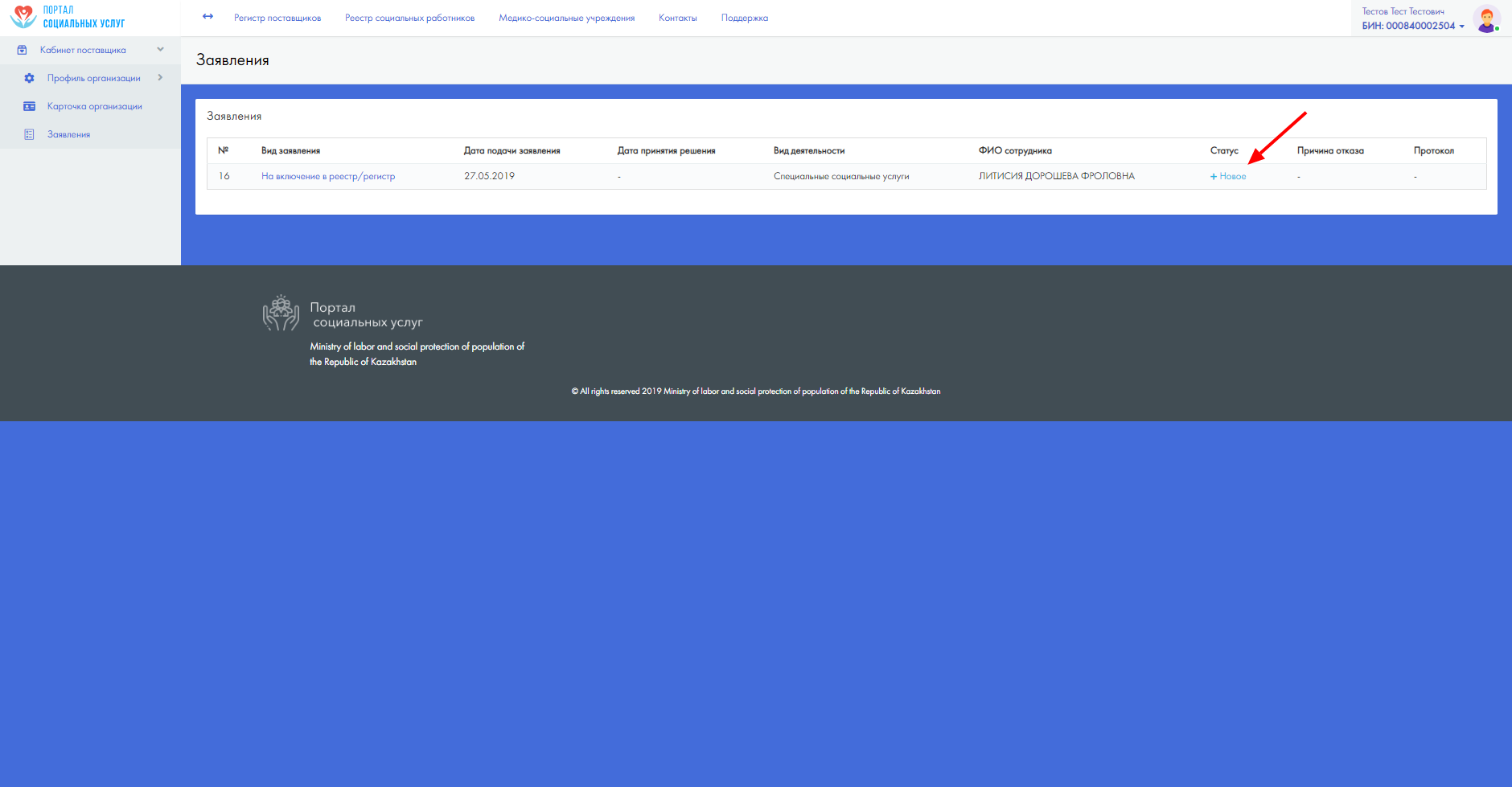 Как только ваше заявление будет взято в работу, статус изменится на «На рассмотрении».После того как ваше заявление будет рассмотрено, в разделе меню «Заявление» появится соответствующий статус.При отказе вашего заявления отобразится статус «Отказано» и причина отказа. Для просмотра протокола решения комиссии нажмите на значок протокола.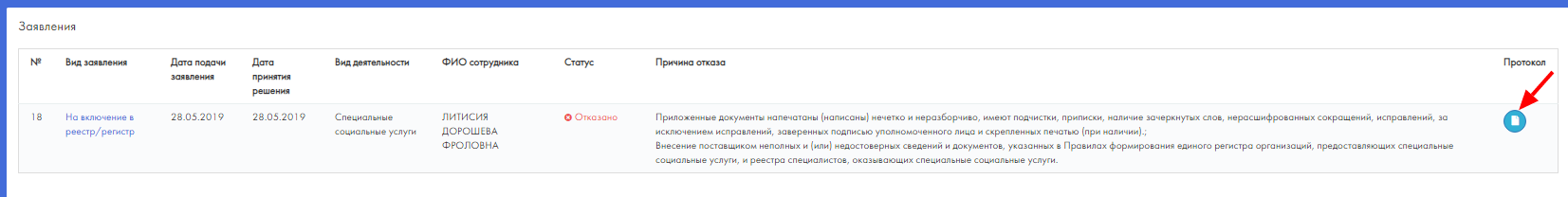 При одобрении вашего заявления отобразится статус «Одобрено». Для просмотра протокола решения комиссии нажмите на значок протокола.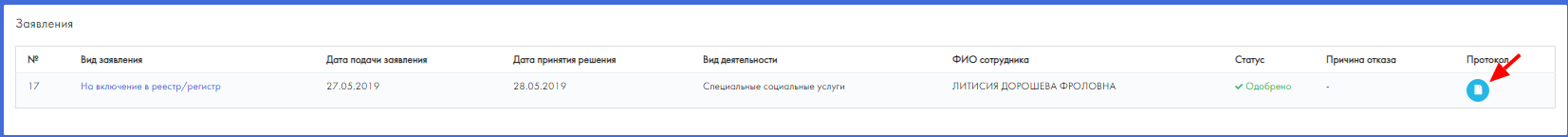 После того, как ваше заявление было одобрено, ваша организация попадет в Реестр МСУ и ваши услуги будут доступны для выбора получателям услуг.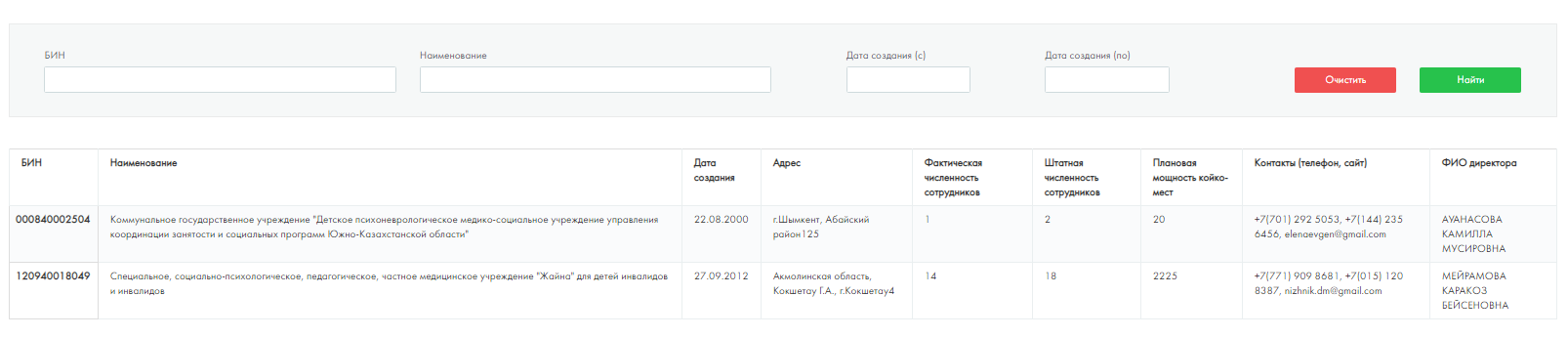 